муниципальное автономное дошкольное образовательное учреждение детский сад № 18 «Северяночка»Викторина к Международному дню гражданской авиации дети группы общеразвивающей направленности от 6-ти-8 ми лет № 10«Стальные крылья России»Ченчекова А.М., воспитательг. Радужный2018Цель: вызвать интерес к гражданской авиации РоссииЗадачи. Закрепить знания детей о видах воздушного транспорта, названиях профессий связанных с ним. Проявлять внимание; активную мыслительную деятельность, использовать в речи активный словарь; выполнять задания в команде. Воспитывать культуру поведения в общественном транспорте, закрепить словарь: названия воздушного транспорта.Предварительная работа: оформление музея воздушного транспорта (фото, игрушки).Материал: карточки с вопросами, картинки видов воздушного транспорта, фото карточки по теме.Ход викториныДети делятся на две команды, выбирают капитанов команд, выбирают жюри из присутствующих взрослых.Ведущий: Ребята 7 декабря отмечается Международный день гражданской авиации. Это профессиональный праздник летного состава: пилотов, штурманов, бортмехаников, бортпроводников (стюардесс). В этот праздник проходят культурно-массовые мероприятия, концерты .Устраиваются показательные выступления летчиков. Руководство авиационных компаний награждает лучших сотрудников почетными грамотами и дипломами.Гражданскую авиацию используют для транспортировки людей, багажа, животных, грузов и почтовых отправлений (писем, бандеролей, посылок и пр.); в сельском хозяйстве, при контроле лесных массивов от вырубки; для медицинской помощи (доставка врачей и лекарств, транспортировка больных); для проведения научных экспериментов, а так же в спортивных целях.А сейчас я предлагаю вам пройти викторину, которая называется «Стальные крылья России»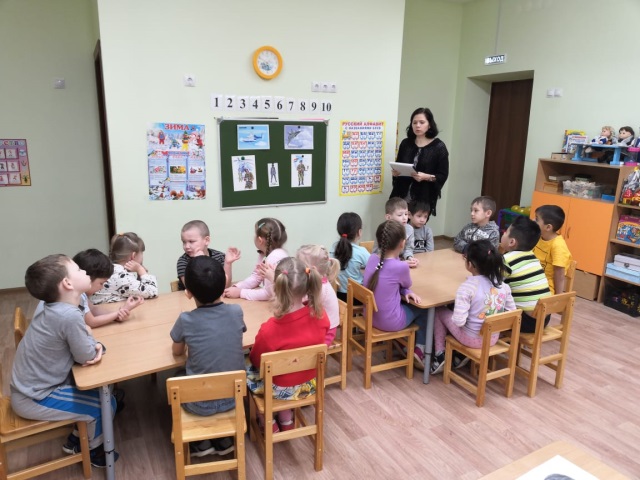 Разминка:Отгадывание загадок:Стальная стрекоза летит, жужжитНад городом кружит. (Вертолет)Этот транспорт непростой,
Он летит над головой.
За штурвалом там пилот,
Вверх ведет он… (самолет)1) Вопросы викторины:1.  Какую процедуру должен пройти каждый пассажир перед посадкой в самолет? (Регистрацию)2. Как называется вокзал для самолетов? (Аэропорт)3. Как называется "гараж" для самолетов? (Ангар)4. Как называется боевой самолет, предназначенный для борьбы с авиацией противника? (Истребитель)5. Кто управляет самолетом? (Летчик)6. Что пассажир авиарейса получает после регистрации? (Посадочный талон)7. Как называются колеса у самолета? (Шасси)8. Что должен сделать пассажир авиалайнера перед взлетом?(Пристегнуть ремень)9. Как по-другому называют летчика? (Пилот)10. Место расположения боевых самолетов. ( Авиабаза)11. Головной убор у десантников. (Берет)12. Удар самолетом по самолету противника. (Таран)13. Купол над десантником. ( Парашют)14.Самолет-стрекоза. (Вертолет)15. Летательный аппарат с реактивным двигателем. ( Ракета)16.Лестница, по которой поднимаются в самолет или ракету. (Трап)Подведение итогов.2) Дидактическая игра: «Разбери картинки по видам транспорта» (пассажирские самолёты, военная авиация)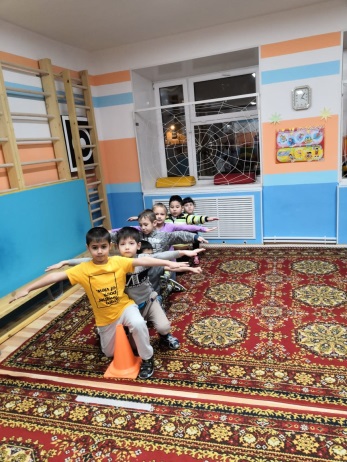 Подведение итогов.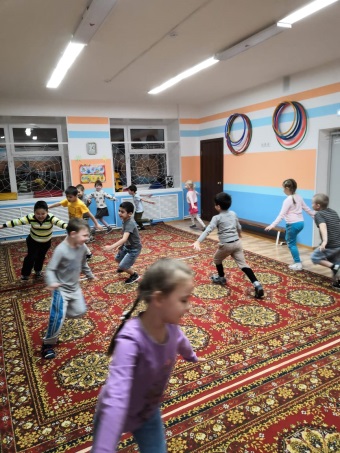 3) Подвижная игра «Самолёты»Задачи:  упражнять в беге в рассыпную с увёртыванием, быстрой реакции на сигнал.4)Задание капитанам: 1. Какой вид транспорта самый быстрый? (выбрать карточку с правильным ответом)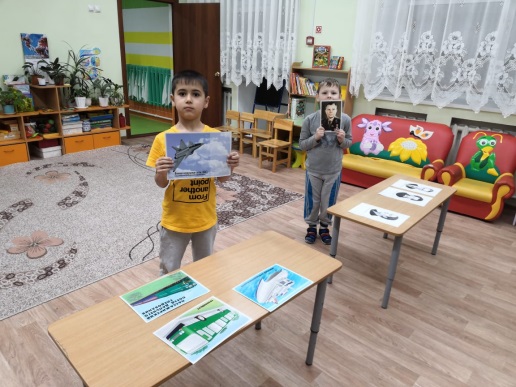 Фото-карточки: автомобильный транспорт,  железнодорожный транспорт, воздушный транспорт, общественный транспорт.2.  Первый летчик-космонавт. (выбрать карточку с правильным ответом)Фото-карточки: Юрий Гагарин, А.С. Пушкин, П.И. Чайковский, А.М.Ченчекова Подведение итогов.Победителям вручают медали. Проигравшим, утешительный приз - наклейки.